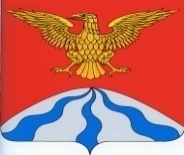 АДМИНИСТРАЦИЯ  МУНИЦИПАЛЬНОГО  ОБРАЗОВАНИЯ«ХОЛМ-ЖИРКОВСКИЙ   РАЙОН»  СМОЛЕНСКОЙ   ОБЛАСТИП О С Т А Н О В Л Е Н И Еот  08.02.2022  №  97В соответствии с Федеральным законом от 27.07.2010 № 210-ФЗ «Об организации предоставления государственных и муниципальных услуг», Администрация муниципального образования «Холм-Жирковский район» Смоленской областип о с т а н о в л я е т:1. Внести в перечень муниципальных услуг (функций), предоставляемых (осуществляемых) на территории муниципального образования «Холм-Жирковский район» Смоленской области, утверждённый постановлением Администрации муниципального образования «Холм-Жирковский район» Смоленской области от 24.03.2020 № 202 (в ред. постановлений от 22.05.2020 № 290, от 26.06.2020 № 372, от 08.10.2020 № 552, от 23.12.2020 № 703, от 11.03.2021 № 127, от 08.06.2021 № 323, от 25.06.2021 № 378, от 12.07.2021 № 412, от 12.01.2022 № 7), следующие изменения:1.1. Пункт 15 изложить в новой редакции:2. Настоящее постановление вступает в силу после дня подписания.И.п. Главы муниципального образования«Холм-Жирковский район»Смоленской области                                                                    А.А. ЧевплянскийО внесении изменений в перечень муниципальных услуг (функций), предоставляемых (осуществляемых) на территории муниципального образования «Холм-Жирковский район» Смоленской области№ п/п общ№ п/п вн.Наименование муниципальной услуги (функции)Сведения об оплате муниципальной услугиТип (муниципальная услуга/муниципальная функция)Нормативно-правовой акт, устанавливающий порядок предоставления муниципальной  услуги (функции) и стандарт ее предоставленияНаименование  исполнителя (структурное  подразделение, учреждение), ответственного за предоставление муниципальной услуги (функции)1515Предоставление решения об использовании земель или земельного участка, находящихся в государственной или муниципальной собственности, заинтересованным лицом без предоставления земельного участка и установления сервитута, публичного сервитута для размещения объекта либо об отказе в использовании земель или земельного участкабесплатнаяМуниципальная услугаАдминистративный регламент, утвержденный  постановлением Администрации муниципального образования «Холм-Жирковский район» Смоленской области от 02.10.2017 № 515Отдел по градостроительной деятельности,  транспорту, связи и ЖКХ Администрации  муниципального образования «Холм-Жирковский район» Смоленской области